Heilsumálaráðið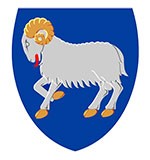 LógartænastanUppskot tilKunngerðumpneumokokkoppseting til ávísar persónarVið heimild í § 2, stk. 1 í løgtingslóg nr. 118 frá 12. desember 2007 um ókeypis koppseting ímóti ávísum smittandi sjúkum og § 15 í løgtingslóg nr. 104 frá 5. september 1988 um apoteksverkið og heilivág, verður ásett:Koppsetingar § 1. Tilboð um ókeypis koppseting ímóti pneumokokkum verður veitt til fylgjandi persónar, ið eru búsitandi í Føroyum:1) Persónar, sum fáa bútilboð, sum eru skipaði sambært §§ 27, 32 og 32 e í forsorgarlógini og sambært § 13, stk. 2, 1 og 2 og stk. 3 í løgtingslóg um heimatænastu eldrarøkt v.m. 2) Persónar, sum hava fylt 65 ár, og sum hava eina varandi sjúku, ið nevnd er í litra a til e, eftir eini læknaligari meting. a) Persónar, sum hava eina varandi lungnasjúku.b) Persónar, sum hava hjarta- og æðrasjúku (undantikið persónar, sum bert hava ov høgt blóðtrýst)c) Persónar, sum hava diabetes 1 ella 2 (sukursjúku).d) Persónar, sum hava varandi livrasjúku.e) Persónar, sum hava varandi nýrasjúku.3) Persónar, sum hava varandi líðing sum nevnd í litra a til h, eftir eini læknaligari meting.a) Persónar uttan milt, ella miltið ikki virkar, sum tað skal.b) Persónar, har niðursett vøddamegi ávirkar andadráttin. c) Persónar, sum eru føddir við ella hava fingið órinsbrek (immundefekt).d) Persónar við leka av heilavætu (liquorlækage).e) Persónar, sum hava invasiva pneumokoksjúku (t.e. pneumokokkbruna í blóðinum ella pneumokokk-meningitis).f) Persónar, sum hava fingið Cochlear implantatión.g) Persónar, sum hava fingið upprunakyknuflutning (stamcelletransplantation).h) Persónar, sum hava fingið yrkisgagnsflutning (organtransplantation)4) Persónar, sum ikki hava fylt 18 ár, og sum hava eina varandi sjúku, ið er nevnd í litra a til h, eftir eini læknaligari meting.a) Persónar við hjartasjúku, ið hevur við sær niðursetta iltmettan í blóðinum (cyanotiske hjertesgydomme)b) Persónar, sum hava hjartaviknan (hjerteinsufficiens).c) Persónar, sum hava fingið linnandi skurðviðgerð fyri hjartasjúku.d) Persónar, sum hava týðandi fylgir á blóðrenslið eftir hjartaskurðviðgerð.e) Persónar við varandi lungnalíðing (t.d. cystiska fibrosu).f) Persónar, sum hava niðursett lungnavirkni, orsakað av veikum andadráttsvøddum (hypodynamisk respirationsinsufficiens).g) Persónar, sum hava nefrotisk sjúkueyðkenni (nefrotisk syndrom).h) Persónar, sum hava órinsverjubrek (immundefekter), undantikið agammaglobulinæmi og SCID.5) Persónar, sum hava aðrar álvarsamar sjúkur, og læknin heldur, støðan hevur við sær stóran vanda fyri at fáa pneumokokkar í blóðið (invasiv pneumokok sygdom).Stk. 2. Koppsetingin verður veitt sum ein 23-valent pneumokokk koppseting.Stk. 3. Koppsetingin eftir stk. 1, nr. 2 til 4, verður veitt til persónar, sum ikki eru koppsettir seinastu 6 árini, ella eftir eini læknaligari meting við støði í eini andevnismáting (antistofmåling).§ 2. Kommunulæknar, sum Heilsutrygd hevur sett í starv, kunnu koppseta eftir § 1. Stk. 2. Koppseting verður framd samsvarandi vegleiðing frá Sundhedsstyrelsen. Gjald fyri koppsetingar§ 3. Landskassin rindar kommunulæknum, sum eru starvssettir hjá Heilsutrygd, samsýning fyri at koppseta. § 4. Landskassin rindar útreiðslurnar til vaksinur, ið skulu nýtast til koppseting eftir § 1.Apoteksverkið§ 5. Apoteksverk Føroya hevur skyldu til at hava eina nøktandi mongd av vaksinu á goymslu, ið skal nýtast til koppseting eftir § 1.Gildiskoma§ 6. Kunngerðin kemur í gildi dagin eftir, at hon er kunngjørd, og er galdandi fyri koppsetingar, givnar innan 31. desember 2020.Heilsumálaráðið, 17. apríl 2020Kaj Leo Holm Johannesenlandsstýrismaður/ Turid ArgeDagfesting:17. apríl 2020Mál nr.:20/00338-38Málsviðgjørt:Katrin GaardEftirkannað:Lógartænastan dagfestir